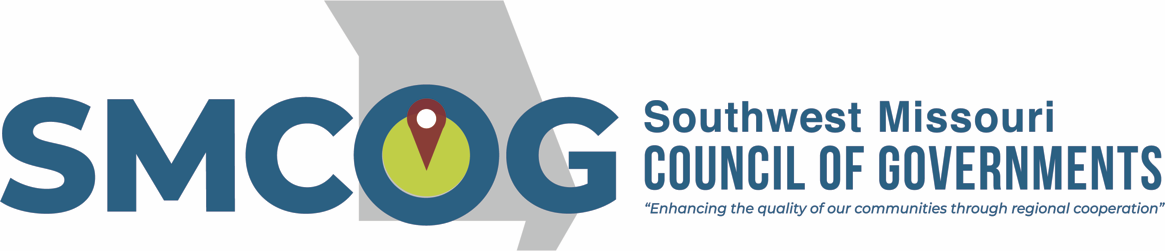 Southwest Missouri Council of GovernmentsExecutive Committee Meeting MinutesTuesday, November 8, 20223:00 p.m.Meyer Alumni Center Conference RoomATTENDEES:  Cindy Stephens, Duane Lavery, Todd Wiesehan, Jerry Harman, Steve Childers, and Allen KunkelStaff: Jason Ray, Jane Hood, and Courtney PinkhamOpen Meeting – Cindy Stephens1.  Approval of November 8, 2022, AgendaMotion made by Todd Wiesehan and seconded by Steve Childers to approve the November 8, 2022, Agenda. Motion carried.2.  Approval of September 13, 2022, MinutesMotion made by Allen Kunkel and seconded by Duane Lavery to the approve the amended September 13, 2022, Minutes. Motion carried.3. Approve Bank Transfers – Included in meeting packet. Jason RayMotion made by Steve Childers and seconded by Jerry Harman to approve bank transfer GS SMCOG EDA Cares Act $29,507.58. Motion carried.Motion made by Duane Lavery and seconded by Steve Childers to approve bank transfer GS SMCOG EDA RFL $1,434.25. Motion carried.4. FY22 Homeland Security Grant Program – Included in meeting packet. Jason RayMotion made by Steve Childers and seconded by Jerry Harman to approve FY22 Homeland Security Grant Contract and place Jason Ray as signer. Motion carried.5. Coney Island On-Call Planning Services Contract – Included in meeting packet. Jason RayMotion made by Jerry Harman and seconded by Steve Childers to approve Coney Island On-Call Planning Services Contract and place Jason Ray as signer. Motion carried.6. Springfield Chamber Cost of Living Contract – Included in meeting packet. Jason RayMotion made by Duane Lavery and seconded by Allen Kunkel to approve Springfield Chamber Cost of Living Contract and place Jason Ray as signer. Motion carried.7. Billings LWCF Grant Administration Agreement – Included in meeting packet. Jason RayThis is a grant that has already been awarded, that we have been actively working on. The grant is a matched grant to improve their city park. Motion made by Steve Childers and seconded by Todd Wiesehan to approve signing the Billings LWCF Grant Administration Agreement and place Jason Ray as signer. Motion carried.8. Broadband Collaboration Project Agreement –Jason RayJason discussed that this is a collaboration that we have started working on, they will be getting the agreement soon. We will be assisting in scheduling and facilitating public input meetings. Motion made by Steve Childers and seconded by Allen Kunkel to approve signing the Broadband Collaboration Project Agreement and place Jason Ray as signer. Motion carried.9. 2023 Meeting Calendar – Jason RayJason discussed adding in monthly, instead of every other month, Executive Committee meetings. It was discussed to move the Annual SMCOG Board meeting to 4th Wednesday of September (9/27/2023), to avoid conflicts, the meeting will still be at 8:00 AM. All SMCOG Board meetings (except the Annual Meeting) and TAC meeting will be at the Library Center in Springfield. J. Howard Fisk has offered a space in the new facility on OTC Campus. 10.  Program/Project Updates – Jason RayCovid Recovery Grant is wrapping up and will end this December, we still have funds that needs to be spent down. We are looking at the possibility of subcontracting to use up funds. Chris Kempke is working on the final report and the economic recovery plan to go with report. Other updates: Chris Kempke will be focusing on the CEDS update after the 1st of the year. Crane Demo project is moving forward and will be issuing contracts. We will be assisting Fair Play file a CDBG Road Replacement grant. We have been working with Seymour with an ER for a LWCF they will be applying for. Merriam Woods is interested in a CDBG for road improvements. We are finalizing Comprehensive Plans for Coney Island and Lockwood. We are finalizing Active Transportation Plans for Bolivar and Marshfield. Pierce City has asked for a proposal for a Comprehensive Plan. We have recently met with EDA staff to review and amend RLF, we are still working on a few minor changes. SMCOG will be making a job offer for a Full-Time Fiscal Officer. 9.  Other Business10. AdjournMotion made by Duane Lavery and seconded by Jerry Harman to adjourn. Motion carried. 